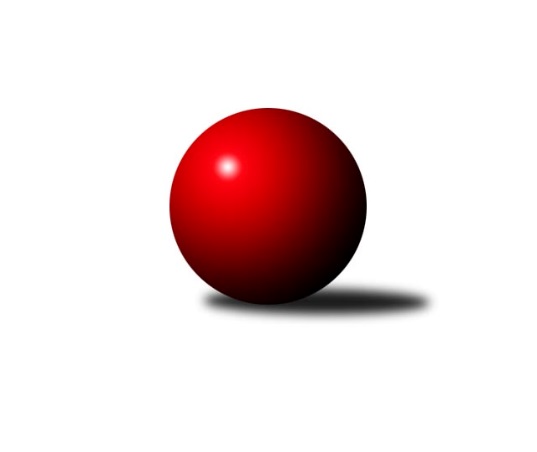 Č.20Ročník 2015/2016	23.5.2024 Severomoravská divize 2015/2016Statistika 20. kolaTabulka družstev:		družstvo	záp	výh	rem	proh	skore	sety	průměr	body	plné	dorážka	chyby	1.	TJ  Odry ˝A˝	19	14	1	4	98.0 : 54.0 	(128.5 : 99.5)	2510	29	1726	783	26.8	2.	TJ Spartak Přerov ˝B˝	20	13	2	5	98.0 : 62.0 	(131.0 : 109.0)	2497	28	1721	776	29.7	3.	TJ Opava ˝B˝	20	12	1	7	88.5 : 71.5 	(133.0 : 107.0)	2511	25	1739	772	35.3	4.	KK Minerva Opava ˝A˝	20	11	0	9	83.0 : 77.0 	(117.0 : 123.0)	2474	22	1717	757	29.4	5.	SKK Ostrava ˝A˝	19	10	1	8	82.0 : 70.0 	(125.0 : 103.0)	2500	21	1721	778	26.8	6.	TJ Horní Benešov ˝B˝	20	10	0	10	86.0 : 74.0 	(120.5 : 119.5)	2466	20	1712	754	36.4	7.	TJ Sokol Dobroslavice ˝A˝	20	10	0	10	76.0 : 84.0 	(120.0 : 120.0)	2441	20	1702	739	38.1	8.	SKK Jeseník ˝A˝	20	9	1	10	82.0 : 78.0 	(122.5 : 117.5)	2472	19	1722	749	32.5	9.	TJ Sokol Michálkovice ˝A˝	20	9	1	10	76.5 : 83.5 	(121.0 : 119.0)	2472	19	1710	763	36.8	10.	TJ Kovohutě Břidličná ˝A˝	20	6	1	13	71.0 : 89.0 	(108.5 : 131.5)	2469	13	1715	753	39.7	11.	TJ  Krnov ˝A˝	20	6	0	14	57.0 : 103.0 	(109.5 : 130.5)	2415	12	1693	722	43.2	12.	KK Lipník nad Bečvou ˝A˝	20	5	0	15	54.0 : 106.0 	(91.5 : 148.5)	2394	10	1672	721	46.1Tabulka doma:		družstvo	záp	výh	rem	proh	skore	sety	průměr	body	maximum	minimum	1.	TJ Spartak Přerov ˝B˝	10	9	1	0	60.0 : 20.0 	(76.5 : 43.5)	2718	19	2836	2635	2.	TJ  Odry ˝A˝	9	9	0	0	58.0 : 14.0 	(68.5 : 39.5)	2561	18	2608	2527	3.	KK Minerva Opava ˝A˝	10	9	0	1	57.0 : 23.0 	(69.0 : 51.0)	2611	18	2733	2537	4.	SKK Jeseník ˝A˝	10	8	1	1	57.0 : 23.0 	(73.5 : 46.5)	2554	17	2689	2377	5.	TJ Opava ˝B˝	10	8	0	2	51.0 : 29.0 	(67.5 : 52.5)	2570	16	2661	2485	6.	TJ Sokol Dobroslavice ˝A˝	10	8	0	2	48.0 : 32.0 	(70.0 : 50.0)	2405	16	2515	2332	7.	SKK Ostrava ˝A˝	10	7	1	2	52.0 : 28.0 	(74.0 : 46.0)	2474	15	2517	2415	8.	TJ Horní Benešov ˝B˝	10	7	0	3	52.0 : 28.0 	(70.5 : 49.5)	2553	14	2609	2379	9.	TJ Sokol Michálkovice ˝A˝	10	6	1	3	47.5 : 32.5 	(67.5 : 52.5)	2482	13	2545	2381	10.	TJ Kovohutě Břidličná ˝A˝	10	5	0	5	46.0 : 34.0 	(66.5 : 53.5)	2465	10	2519	2407	11.	TJ  Krnov ˝A˝	10	5	0	5	39.0 : 41.0 	(61.5 : 58.5)	2393	10	2434	2337	12.	KK Lipník nad Bečvou ˝A˝	10	4	0	6	33.0 : 47.0 	(51.0 : 69.0)	2378	8	2501	2264Tabulka venku:		družstvo	záp	výh	rem	proh	skore	sety	průměr	body	maximum	minimum	1.	TJ  Odry ˝A˝	10	5	1	4	40.0 : 40.0 	(60.0 : 60.0)	2505	11	2637	2400	2.	TJ Spartak Přerov ˝B˝	10	4	1	5	38.0 : 42.0 	(54.5 : 65.5)	2475	9	2620	2365	3.	TJ Opava ˝B˝	10	4	1	5	37.5 : 42.5 	(65.5 : 54.5)	2505	9	2654	2418	4.	SKK Ostrava ˝A˝	9	3	0	6	30.0 : 42.0 	(51.0 : 57.0)	2503	6	2685	2291	5.	TJ Horní Benešov ˝B˝	10	3	0	7	34.0 : 46.0 	(50.0 : 70.0)	2457	6	2609	2297	6.	TJ Sokol Michálkovice ˝A˝	10	3	0	7	29.0 : 51.0 	(53.5 : 66.5)	2471	6	2559	2300	7.	TJ Sokol Dobroslavice ˝A˝	10	2	0	8	28.0 : 52.0 	(50.0 : 70.0)	2445	4	2550	2307	8.	KK Minerva Opava ˝A˝	10	2	0	8	26.0 : 54.0 	(48.0 : 72.0)	2460	4	2695	2312	9.	TJ Kovohutě Břidličná ˝A˝	10	1	1	8	25.0 : 55.0 	(42.0 : 78.0)	2469	3	2614	2318	10.	SKK Jeseník ˝A˝	10	1	0	9	25.0 : 55.0 	(49.0 : 71.0)	2464	2	2564	2298	11.	KK Lipník nad Bečvou ˝A˝	10	1	0	9	21.0 : 59.0 	(40.5 : 79.5)	2395	2	2595	2308	12.	TJ  Krnov ˝A˝	10	1	0	9	18.0 : 62.0 	(48.0 : 72.0)	2417	2	2552	2246Tabulka podzimní části:		družstvo	záp	výh	rem	proh	skore	sety	průměr	body	doma	venku	1.	TJ Spartak Přerov ˝B˝	12	8	2	2	61.0 : 35.0 	(81.5 : 62.5)	2520	18 	5 	1 	0 	3 	1 	2	2.	TJ  Odry ˝A˝	12	8	1	3	62.0 : 34.0 	(81.5 : 62.5)	2511	17 	6 	0 	0 	2 	1 	3	3.	TJ Opava ˝B˝	12	8	1	3	58.5 : 37.5 	(83.5 : 60.5)	2515	17 	5 	0 	1 	3 	1 	2	4.	KK Minerva Opava ˝A˝	12	7	0	5	50.0 : 46.0 	(69.0 : 75.0)	2441	14 	6 	0 	0 	1 	0 	5	5.	SKK Ostrava ˝A˝	12	6	1	5	52.0 : 44.0 	(77.0 : 67.0)	2501	13 	4 	1 	1 	2 	0 	4	6.	TJ Horní Benešov ˝B˝	12	6	0	6	49.0 : 47.0 	(67.0 : 77.0)	2443	12 	4 	0 	2 	2 	0 	4	7.	TJ Sokol Michálkovice ˝A˝	12	6	0	6	48.5 : 47.5 	(74.5 : 69.5)	2481	12 	5 	0 	1 	1 	0 	5	8.	TJ Sokol Dobroslavice ˝A˝	12	6	0	6	44.0 : 52.0 	(74.0 : 70.0)	2446	12 	5 	0 	1 	1 	0 	5	9.	SKK Jeseník ˝A˝	12	5	1	6	46.0 : 50.0 	(65.0 : 79.0)	2466	11 	4 	1 	1 	1 	0 	5	10.	TJ  Krnov ˝A˝	12	4	0	8	35.0 : 61.0 	(68.0 : 76.0)	2458	8 	4 	0 	2 	0 	0 	6	11.	KK Lipník nad Bečvou ˝A˝	12	3	0	9	33.0 : 63.0 	(57.5 : 86.5)	2395	6 	2 	0 	4 	1 	0 	5	12.	TJ Kovohutě Břidličná ˝A˝	12	2	0	10	37.0 : 59.0 	(65.5 : 78.5)	2468	4 	2 	0 	4 	0 	0 	6Tabulka jarní části:		družstvo	záp	výh	rem	proh	skore	sety	průměr	body	doma	venku	1.	TJ  Odry ˝A˝	7	6	0	1	36.0 : 20.0 	(47.0 : 37.0)	2520	12 	3 	0 	0 	3 	0 	1 	2.	TJ Spartak Přerov ˝B˝	8	5	0	3	37.0 : 27.0 	(49.5 : 46.5)	2512	10 	4 	0 	0 	1 	0 	3 	3.	TJ Kovohutě Břidličná ˝A˝	8	4	1	3	34.0 : 30.0 	(43.0 : 53.0)	2469	9 	3 	0 	1 	1 	1 	2 	4.	SKK Ostrava ˝A˝	7	4	0	3	30.0 : 26.0 	(48.0 : 36.0)	2493	8 	3 	0 	1 	1 	0 	2 	5.	TJ Horní Benešov ˝B˝	8	4	0	4	37.0 : 27.0 	(53.5 : 42.5)	2517	8 	3 	0 	1 	1 	0 	3 	6.	SKK Jeseník ˝A˝	8	4	0	4	36.0 : 28.0 	(57.5 : 38.5)	2500	8 	4 	0 	0 	0 	0 	4 	7.	KK Minerva Opava ˝A˝	8	4	0	4	33.0 : 31.0 	(48.0 : 48.0)	2544	8 	3 	0 	1 	1 	0 	3 	8.	TJ Sokol Dobroslavice ˝A˝	8	4	0	4	32.0 : 32.0 	(46.0 : 50.0)	2428	8 	3 	0 	1 	1 	0 	3 	9.	TJ Opava ˝B˝	8	4	0	4	30.0 : 34.0 	(49.5 : 46.5)	2517	8 	3 	0 	1 	1 	0 	3 	10.	TJ Sokol Michálkovice ˝A˝	8	3	1	4	28.0 : 36.0 	(46.5 : 49.5)	2460	7 	1 	1 	2 	2 	0 	2 	11.	TJ  Krnov ˝A˝	8	2	0	6	22.0 : 42.0 	(41.5 : 54.5)	2349	4 	1 	0 	3 	1 	0 	3 	12.	KK Lipník nad Bečvou ˝A˝	8	2	0	6	21.0 : 43.0 	(34.0 : 62.0)	2388	4 	2 	0 	2 	0 	0 	4 Zisk bodů pro družstvo:		jméno hráče	družstvo	body	zápasy	v %	dílčí body	sety	v %	1.	Michal Pavič 	TJ  Odry ˝A˝ 	16	/	19	(84%)	25	/	38	(66%)	2.	Martin Bilíček 	TJ Horní Benešov ˝B˝ 	15	/	20	(75%)	27	/	40	(68%)	3.	Václav Smejkal 	SKK Jeseník ˝A˝ 	15	/	20	(75%)	25	/	40	(63%)	4.	Vladimír Peter 	TJ Opava ˝B˝ 	14.5	/	19	(76%)	24	/	38	(63%)	5.	Petr Dvorský 	TJ  Odry ˝A˝ 	14	/	15	(93%)	24	/	30	(80%)	6.	Vojtěch Venclík 	TJ Spartak Přerov ˝B˝ 	14	/	17	(82%)	28	/	34	(82%)	7.	Jiří Trnka 	SKK Ostrava ˝A˝ 	14	/	18	(78%)	25.5	/	36	(71%)	8.	Tomáš Slavík 	KK Minerva Opava ˝A˝ 	14	/	20	(70%)	23	/	40	(58%)	9.	Ivo Mrhal ml. ml.	TJ Kovohutě Břidličná ˝A˝ 	14	/	20	(70%)	23	/	40	(58%)	10.	Pavel Martinec 	KK Minerva Opava ˝A˝ 	13	/	17	(76%)	24	/	34	(71%)	11.	Jiří Divila ml. 	TJ Spartak Přerov ˝B˝ 	12	/	13	(92%)	21	/	26	(81%)	12.	Stanislav Beňa st.	TJ Spartak Přerov ˝B˝ 	12	/	18	(67%)	23.5	/	36	(65%)	13.	Luděk Slanina 	KK Minerva Opava ˝A˝ 	12	/	18	(67%)	22	/	36	(61%)	14.	Petr Holas 	SKK Ostrava ˝A˝ 	12	/	18	(67%)	20.5	/	36	(57%)	15.	Luděk Zeman 	TJ Horní Benešov ˝B˝ 	12	/	20	(60%)	20	/	40	(50%)	16.	Marek Frydrych 	TJ  Odry ˝A˝ 	11	/	14	(79%)	15.5	/	28	(55%)	17.	Miluše Rychová 	TJ  Krnov ˝A˝ 	11	/	17	(65%)	23	/	34	(68%)	18.	Svatopluk Kříž 	TJ Opava ˝B˝ 	11	/	17	(65%)	21	/	34	(62%)	19.	Pavel Hannig 	SKK Jeseník ˝A˝ 	11	/	17	(65%)	18	/	34	(53%)	20.	Martin Třečák 	TJ Sokol Dobroslavice ˝A˝ 	11	/	18	(61%)	26	/	36	(72%)	21.	Josef Linhart 	TJ Sokol Michálkovice ˝A˝ 	11	/	18	(61%)	24	/	36	(67%)	22.	Martin Zavacký 	SKK Jeseník ˝A˝ 	11	/	18	(61%)	21.5	/	36	(60%)	23.	Petr Hendrych 	KK Lipník nad Bečvou ˝A˝ 	11	/	18	(61%)	17	/	36	(47%)	24.	Petr Řepecký 	TJ Sokol Michálkovice ˝A˝ 	11	/	20	(55%)	22.5	/	40	(56%)	25.	Zdeněk Macháček st. 	KK Lipník nad Bečvou ˝A˝ 	10	/	15	(67%)	16	/	30	(53%)	26.	Maciej Basista 	TJ Opava ˝B˝ 	10	/	17	(59%)	22.5	/	34	(66%)	27.	Vladislav Pečinka 	TJ Horní Benešov ˝B˝ 	10	/	17	(59%)	21	/	34	(62%)	28.	Čestmír Řepka 	TJ Kovohutě Břidličná ˝A˝ 	10	/	18	(56%)	16.5	/	36	(46%)	29.	Petr Šulák 	SKK Jeseník ˝A˝ 	10	/	19	(53%)	17.5	/	38	(46%)	30.	Ivo Mrhal st.	TJ Kovohutě Břidličná ˝A˝ 	10	/	20	(50%)	21	/	40	(53%)	31.	Dominik Böhm 	SKK Ostrava ˝A˝ 	9	/	16	(56%)	17.5	/	32	(55%)	32.	Martin Orálek 	TJ Opava ˝B˝ 	8	/	13	(62%)	17	/	26	(65%)	33.	Michal Blažek 	TJ Horní Benešov ˝B˝ 	8	/	15	(53%)	14	/	30	(47%)	34.	Ivo Kovářík 	TJ Sokol Dobroslavice ˝A˝ 	8	/	16	(50%)	18	/	32	(56%)	35.	Stanislav Ovšák 	TJ  Odry ˝A˝ 	8	/	16	(50%)	17.5	/	32	(55%)	36.	Karel Ridl 	TJ Sokol Dobroslavice ˝A˝ 	8	/	17	(47%)	18	/	34	(53%)	37.	Radek Foltýn 	SKK Ostrava ˝A˝ 	8	/	18	(44%)	21	/	36	(58%)	38.	Jiří Řepecký 	TJ Sokol Michálkovice ˝A˝ 	8	/	18	(44%)	16.5	/	36	(46%)	39.	Petr Číž 	TJ Sokol Dobroslavice ˝A˝ 	8	/	20	(40%)	22	/	40	(55%)	40.	Josef Jurášek 	TJ Sokol Michálkovice ˝A˝ 	8	/	20	(40%)	17	/	40	(43%)	41.	Lukáš Vaněk 	TJ  Krnov ˝A˝ 	7	/	11	(64%)	14.5	/	22	(66%)	42.	Petr Dankovič ml. 	TJ Horní Benešov ˝B˝ 	7	/	12	(58%)	12	/	24	(50%)	43.	Richard Štětka 	KK Lipník nad Bečvou ˝A˝ 	7	/	13	(54%)	14	/	26	(54%)	44.	Jana Frydrychová 	TJ  Odry ˝A˝ 	7	/	16	(44%)	15.5	/	32	(48%)	45.	Vladimír Korta 	SKK Ostrava ˝A˝ 	7	/	16	(44%)	12.5	/	32	(39%)	46.	Michal Loučka 	TJ Spartak Přerov ˝B˝ 	7	/	16	(44%)	12	/	32	(38%)	47.	Karel Kuchař 	TJ Sokol Dobroslavice ˝A˝ 	7	/	16	(44%)	12	/	32	(38%)	48.	Vlastimila Kolářová 	KK Lipník nad Bečvou ˝A˝ 	7	/	18	(39%)	16	/	36	(44%)	49.	Jaroslav Pěcha 	KK Lipník nad Bečvou ˝A˝ 	7	/	18	(39%)	15	/	36	(42%)	50.	Jiří Procházka 	TJ Kovohutě Břidličná ˝A˝ 	7	/	18	(39%)	13	/	36	(36%)	51.	Zdeněk Chmela ml. ml.	TJ Kovohutě Břidličná ˝A˝ 	7	/	18	(39%)	12.5	/	36	(35%)	52.	Miroslav Dimidenko 	TJ  Odry ˝A˝ 	7	/	19	(37%)	17	/	38	(45%)	53.	František Vícha 	TJ  Krnov ˝A˝ 	7	/	19	(37%)	14	/	38	(37%)	54.	Petr Wolf 	TJ Opava ˝B˝ 	6	/	7	(86%)	11	/	14	(79%)	55.	Marek Veselý 	TJ Kovohutě Břidličná ˝A˝ 	6	/	8	(75%)	11	/	16	(69%)	56.	Libor Veselý 	TJ Sokol Dobroslavice ˝A˝ 	6	/	10	(60%)	8	/	20	(40%)	57.	Miroslav Pytel 	SKK Ostrava ˝A˝ 	6	/	12	(50%)	13	/	24	(54%)	58.	Petr Vaněk 	TJ  Krnov ˝A˝ 	6	/	14	(43%)	15	/	28	(54%)	59.	Stanislav Beňa ml. ml.	TJ Spartak Přerov ˝B˝ 	6	/	14	(43%)	10.5	/	28	(38%)	60.	Rudolf Haim 	TJ Opava ˝B˝ 	6	/	15	(40%)	15	/	30	(50%)	61.	Aleš Fischer 	KK Minerva Opava ˝A˝ 	6	/	16	(38%)	12	/	32	(38%)	62.	Peter Dankovič 	TJ Horní Benešov ˝B˝ 	6	/	17	(35%)	11.5	/	34	(34%)	63.	Jiří Jedlička 	TJ  Krnov ˝A˝ 	6	/	18	(33%)	16	/	36	(44%)	64.	Zdeněk Chlopčík 	KK Minerva Opava ˝A˝ 	6	/	20	(30%)	15	/	40	(38%)	65.	Tomáš Rechtoris 	TJ Sokol Michálkovice ˝A˝ 	5.5	/	16	(34%)	15	/	32	(47%)	66.	Jaroslav Koppa 	KK Lipník nad Bečvou ˝A˝ 	5	/	5	(100%)	8	/	10	(80%)	67.	Michal Zych 	TJ Sokol Michálkovice ˝A˝ 	5	/	8	(63%)	8	/	16	(50%)	68.	Pavel Kovalčík 	TJ Opava ˝B˝ 	5	/	13	(38%)	13	/	26	(50%)	69.	Lumír Kocián 	TJ Sokol Dobroslavice ˝A˝ 	5	/	14	(36%)	11	/	28	(39%)	70.	Jiří Divila st. 	TJ Spartak Přerov ˝B˝ 	5	/	15	(33%)	10.5	/	30	(35%)	71.	Jaromíra Smejkalová 	SKK Jeseník ˝A˝ 	5	/	19	(26%)	14	/	38	(37%)	72.	Jan Zych 	TJ Sokol Michálkovice ˝A˝ 	4	/	6	(67%)	8	/	12	(67%)	73.	Vladimír Heiser 	KK Minerva Opava ˝A˝ 	4	/	6	(67%)	7	/	12	(58%)	74.	Stanislav Brokl 	KK Minerva Opava ˝A˝ 	4	/	8	(50%)	7	/	16	(44%)	75.	Roman Goldemund 	TJ Spartak Přerov ˝B˝ 	4	/	9	(44%)	9.5	/	18	(53%)	76.	Zdeněk Chmela st. st.	TJ Kovohutě Břidličná ˝A˝ 	4	/	13	(31%)	8.5	/	26	(33%)	77.	Jiří Vrba 	SKK Jeseník ˝A˝ 	4	/	13	(31%)	8.5	/	26	(33%)	78.	Pavel Gerlich 	SKK Ostrava ˝A˝ 	4	/	15	(27%)	15	/	30	(50%)	79.	Vítězslav Kadlec 	TJ  Krnov ˝A˝ 	4	/	17	(24%)	12	/	34	(35%)	80.	Jiří Vrba ml. 	SKK Jeseník ˝A˝ 	3	/	4	(75%)	6	/	8	(75%)	81.	René Gazdík 	TJ Sokol Dobroslavice ˝A˝ 	3	/	5	(60%)	4	/	10	(40%)	82.	Vojtěch Rozkopal 	TJ  Odry ˝A˝ 	3	/	8	(38%)	8	/	16	(50%)	83.	Jaromír Čech 	TJ  Krnov ˝A˝ 	3	/	13	(23%)	8	/	26	(31%)	84.	Josef Němec 	TJ Opava ˝B˝ 	3	/	15	(20%)	7.5	/	30	(25%)	85.	Rostislav Cundrla 	SKK Jeseník ˝A˝ 	2	/	2	(100%)	4	/	4	(100%)	86.	Bohuslav Čuba 	TJ Horní Benešov ˝B˝ 	2	/	3	(67%)	4	/	6	(67%)	87.	Jan Fadrný 	TJ Horní Benešov ˝B˝ 	2	/	3	(67%)	3	/	6	(50%)	88.	Martin Sekanina 	KK Lipník nad Bečvou ˝A˝ 	2	/	12	(17%)	6	/	24	(25%)	89.	Michal Rašťák 	TJ Horní Benešov ˝B˝ 	1	/	1	(100%)	2	/	2	(100%)	90.	Martin Holas 	TJ Spartak Přerov ˝B˝ 	1	/	1	(100%)	2	/	2	(100%)	91.	Zdeněk Janoud 	SKK Jeseník ˝A˝ 	1	/	1	(100%)	2	/	2	(100%)	92.	David Láčík 	TJ Horní Benešov ˝B˝ 	1	/	1	(100%)	2	/	2	(100%)	93.	Miloslav Krchov 	TJ Kovohutě Břidličná ˝A˝ 	1	/	1	(100%)	1	/	2	(50%)	94.	David Kaluža 	TJ Horní Benešov ˝B˝ 	1	/	1	(100%)	1	/	2	(50%)	95.	Jan Frydrych 	TJ  Odry ˝A˝ 	1	/	2	(50%)	2	/	4	(50%)	96.	Petr Řepecký ml. 	TJ Sokol Michálkovice ˝A˝ 	1	/	2	(50%)	1.5	/	4	(38%)	97.	Jan Špalek 	KK Lipník nad Bečvou ˝A˝ 	1	/	2	(50%)	1	/	4	(25%)	98.	Vladimír Moravec 	SKK Jeseník ˝A˝ 	1	/	3	(33%)	3	/	6	(50%)	99.	Tomáš Valíček 	TJ Opava ˝B˝ 	1	/	3	(33%)	2	/	6	(33%)	100.	Jana Kulhánková 	KK Lipník nad Bečvou ˝A˝ 	1	/	3	(33%)	1	/	6	(17%)	101.	Zdeněk Zhýbala 	TJ Sokol Michálkovice ˝A˝ 	1	/	4	(25%)	4.5	/	8	(56%)	102.	Gabriela Beinhaeurová 	KK Minerva Opava ˝A˝ 	1	/	4	(25%)	3	/	8	(38%)	103.	Petr Jurášek 	TJ Sokol Michálkovice ˝A˝ 	1	/	4	(25%)	2	/	8	(25%)	104.	Jaromír Hendrych st. 	TJ Horní Benešov ˝B˝ 	1	/	6	(17%)	2	/	12	(17%)	105.	Jiří Kolář 	KK Lipník nad Bečvou ˝A˝ 	1	/	7	(14%)	5	/	14	(36%)	106.	Vladimír Vavrečka 	TJ  Krnov ˝A˝ 	1	/	8	(13%)	5	/	16	(31%)	107.	Vilém Zeiner 	KK Lipník nad Bečvou ˝A˝ 	1	/	16	(6%)	4.5	/	32	(14%)	108.	Petra Rozsypalová 	SKK Jeseník ˝A˝ 	0	/	1	(0%)	1	/	2	(50%)	109.	Josef Veselý 	TJ Kovohutě Břidličná ˝A˝ 	0	/	1	(0%)	1	/	2	(50%)	110.	Pavel Jalůvka 	TJ  Krnov ˝A˝ 	0	/	1	(0%)	1	/	2	(50%)	111.	Zdeněk Černý 	TJ Horní Benešov ˝B˝ 	0	/	1	(0%)	1	/	2	(50%)	112.	Daniel Malina 	TJ  Odry ˝A˝ 	0	/	1	(0%)	1	/	2	(50%)	113.	Miloslav Kovář 	SKK Jeseník ˝A˝ 	0	/	1	(0%)	1	/	2	(50%)	114.	Michal Klich 	TJ Horní Benešov ˝B˝ 	0	/	1	(0%)	0	/	2	(0%)	115.	Oldřich Bidrman 	TJ Sokol Michálkovice ˝A˝ 	0	/	1	(0%)	0	/	2	(0%)	116.	Radek Fischer 	KK Minerva Opava ˝A˝ 	0	/	1	(0%)	0	/	2	(0%)	117.	Daniel Ševčík st.	TJ  Odry ˝A˝ 	0	/	1	(0%)	0	/	2	(0%)	118.	Jiří Hradílek 	TJ Spartak Přerov ˝B˝ 	0	/	1	(0%)	0	/	2	(0%)	119.	Martin Ščerba 	TJ Sokol Michálkovice ˝A˝ 	0	/	2	(0%)	1	/	4	(25%)	120.	Ondřej Gajdičiar 	TJ  Odry ˝A˝ 	0	/	2	(0%)	1	/	4	(25%)	121.	Jitka Szczyrbová 	KK Lipník nad Bečvou ˝A˝ 	0	/	2	(0%)	1	/	4	(25%)	122.	Zdeněk Smrža 	TJ Horní Benešov ˝B˝ 	0	/	2	(0%)	0	/	4	(0%)	123.	Jan Doseděl 	TJ Kovohutě Břidličná ˝A˝ 	0	/	2	(0%)	0	/	4	(0%)	124.	Josef Schwarz 	TJ Sokol Dobroslavice ˝A˝ 	0	/	4	(0%)	1	/	8	(13%)	125.	Ladislav Mandák 	KK Lipník nad Bečvou ˝A˝ 	0	/	4	(0%)	1	/	8	(13%)	126.	Josef Plšek 	KK Minerva Opava ˝A˝ 	0	/	7	(0%)	2	/	14	(14%)Průměry na kuželnách:		kuželna	průměr	plné	dorážka	chyby	výkon na hráče	1.	TJ Spartak Přerov, 1-6	2666	1818	848	29.8	(444.5)	2.	Minerva Opava, 1-2	2574	1756	817	25.9	(429.1)	3.	TJ Opava, 1-4	2539	1758	781	38.5	(423.3)	4.	 Horní Benešov, 1-4	2535	1753	782	37.2	(422.7)	5.	SKK Jeseník, 1-4	2515	1733	781	30.8	(419.3)	6.	TJ Odry, 1-4	2511	1723	787	30.1	(418.6)	7.	TJ Michalkovice, 1-2	2467	1723	744	39.3	(411.2)	8.	TJ Kovohutě Břidličná, 1-2	2452	1705	747	34.3	(408.7)	9.	SKK Ostrava, 1-2	2437	1674	762	28.4	(406.2)	10.	TJ Sokol Dobroslavice, 1-2	2391	1661	730	35.7	(398.6)	11.	KK Lipník nad Bečvou, 1-2	2385	1663	721	43.6	(397.6)	12.	TJ Krnov, 1-2	2377	1673	704	47.5	(396.3)Nejlepší výkony na kuželnách:TJ Spartak Přerov, 1-6TJ Spartak Přerov ˝B˝	2836	19. kolo	Jiří Divila ml. 	TJ Spartak Přerov ˝B˝	501	17. koloTJ Spartak Přerov ˝B˝	2791	7. kolo	Vojtěch Venclík 	TJ Spartak Přerov ˝B˝	494	7. koloTJ Spartak Přerov ˝B˝	2750	13. kolo	Stanislav Beňa st.	TJ Spartak Přerov ˝B˝	493	13. koloTJ Spartak Přerov ˝B˝	2747	17. kolo	Pavel Martinec 	KK Minerva Opava ˝A˝	489	19. koloTJ Spartak Přerov ˝B˝	2725	3. kolo	Jiří Divila ml. 	TJ Spartak Přerov ˝B˝	485	7. koloKK Minerva Opava ˝A˝	2695	19. kolo	Jiří Divila st. 	TJ Spartak Přerov ˝B˝	485	3. koloTJ Spartak Přerov ˝B˝	2693	15. kolo	Stanislav Beňa st.	TJ Spartak Přerov ˝B˝	483	19. koloSKK Ostrava ˝A˝	2685	13. kolo	Jiří Trnka 	SKK Ostrava ˝A˝	481	13. koloTJ Spartak Přerov ˝B˝	2679	9. kolo	Peter Dankovič 	TJ Horní Benešov ˝B˝	480	15. koloTJ Spartak Přerov ˝B˝	2666	5. kolo	Zdeněk Macháček st. 	TJ Spartak Přerov ˝B˝	480	19. koloMinerva Opava, 1-2KK Minerva Opava ˝A˝	2733	1. kolo	Vladimír Heiser 	KK Minerva Opava ˝A˝	493	1. koloKK Minerva Opava ˝A˝	2653	3. kolo	Tomáš Slavík 	KK Minerva Opava ˝A˝	479	1. koloKK Minerva Opava ˝A˝	2628	7. kolo	Vladimír Heiser 	KK Minerva Opava ˝A˝	476	3. koloKK Minerva Opava ˝A˝	2622	8. kolo	Luděk Slanina 	KK Minerva Opava ˝A˝	475	15. koloTJ Spartak Přerov ˝B˝	2620	8. kolo	Tomáš Slavík 	KK Minerva Opava ˝A˝	465	8. koloKK Minerva Opava ˝A˝	2613	13. kolo	Aleš Fischer 	KK Minerva Opava ˝A˝	463	13. koloKK Minerva Opava ˝A˝	2594	10. kolo	Jiří Divila ml. 	TJ Spartak Přerov ˝B˝	461	8. koloKK Minerva Opava ˝A˝	2582	17. kolo	Pavel Martinec 	KK Minerva Opava ˝A˝	459	7. koloSKK Ostrava ˝A˝	2581	1. kolo	Aleš Fischer 	KK Minerva Opava ˝A˝	458	10. koloKK Minerva Opava ˝A˝	2573	5. kolo	Dominik Böhm 	SKK Ostrava ˝A˝	458	1. koloTJ Opava, 1-4TJ Opava ˝B˝	2661	1. kolo	Josef Němec 	TJ Opava ˝B˝	476	5. koloTJ Opava ˝B˝	2660	15. kolo	Vladimír Peter 	TJ Opava ˝B˝	475	3. koloTJ Opava ˝B˝	2646	5. kolo	Petr Wolf 	TJ Opava ˝B˝	472	5. koloSKK Ostrava ˝A˝	2625	3. kolo	Petr Wolf 	TJ Opava ˝B˝	467	15. koloTJ Opava ˝B˝	2584	7. kolo	Martin Orálek 	TJ Opava ˝B˝	465	1. koloTJ Horní Benešov ˝B˝	2573	5. kolo	Stanislav Ovšák 	TJ  Odry ˝A˝	465	17. koloTJ Opava ˝B˝	2566	19. kolo	Rudolf Haim 	TJ Opava ˝B˝	464	7. koloTJ  Odry ˝A˝	2557	17. kolo	Maciej Basista 	TJ Opava ˝B˝	456	1. koloTJ Opava ˝B˝	2545	17. kolo	Martin Orálek 	TJ Opava ˝B˝	455	15. koloSKK Jeseník ˝A˝	2527	19. kolo	Vladimír Korta 	SKK Ostrava ˝A˝	452	3. kolo Horní Benešov, 1-4TJ Spartak Přerov ˝B˝	2619	4. kolo	Petr Dvorský 	TJ  Odry ˝A˝	515	11. koloTJ Horní Benešov ˝B˝	2609	18. kolo	Vladislav Pečinka 	TJ Horní Benešov ˝B˝	486	12. koloTJ Horní Benešov ˝B˝	2598	14. kolo	Pavel Hannig 	SKK Jeseník ˝A˝	484	2. koloTJ Horní Benešov ˝B˝	2593	12. kolo	Luděk Zeman 	TJ Horní Benešov ˝B˝	470	6. koloTJ Horní Benešov ˝B˝	2587	20. kolo	Josef Linhart 	TJ Sokol Michálkovice ˝A˝	467	6. koloTJ Horní Benešov ˝B˝	2580	8. kolo	Petr Dankovič ml. 	TJ Horní Benešov ˝B˝	464	8. koloTJ Opava ˝B˝	2577	16. kolo	Luděk Slanina 	KK Minerva Opava ˝A˝	462	14. koloTJ Horní Benešov ˝B˝	2572	6. kolo	Stanislav Beňa st.	TJ Spartak Přerov ˝B˝	462	4. koloTJ Horní Benešov ˝B˝	2565	11. kolo	Petr Dankovič ml. 	TJ Horní Benešov ˝B˝	461	20. koloTJ Horní Benešov ˝B˝	2559	4. kolo	Vladislav Pečinka 	TJ Horní Benešov ˝B˝	460	11. koloSKK Jeseník, 1-4SKK Jeseník ˝A˝	2689	15. kolo	Michal Pavič 	TJ  Odry ˝A˝	486	3. koloSKK Jeseník ˝A˝	2616	20. kolo	Martin Zavacký 	SKK Jeseník ˝A˝	481	20. koloSKK Jeseník ˝A˝	2609	13. kolo	Václav Smejkal 	SKK Jeseník ˝A˝	472	15. koloSKK Jeseník ˝A˝	2563	6. kolo	Lukáš Vaněk 	TJ  Krnov ˝A˝	464	5. koloSKK Jeseník ˝A˝	2556	10. kolo	Maciej Basista 	TJ Opava ˝B˝	461	8. koloSKK Jeseník ˝A˝	2543	5. kolo	Václav Smejkal 	SKK Jeseník ˝A˝	461	6. koloTJ  Krnov ˝A˝	2537	5. kolo	Martin Zavacký 	SKK Jeseník ˝A˝	460	15. koloSKK Jeseník ˝A˝	2535	18. kolo	Pavel Hannig 	SKK Jeseník ˝A˝	457	15. koloSKK Jeseník ˝A˝	2531	1. kolo	Jaromíra Smejkalová 	SKK Jeseník ˝A˝	456	1. koloTJ  Odry ˝A˝	2526	3. kolo	Václav Smejkal 	SKK Jeseník ˝A˝	456	13. koloTJ Odry, 1-4TJ  Odry ˝A˝	2608	16. kolo	Marek Frydrych 	TJ  Odry ˝A˝	471	20. koloTJ  Odry ˝A˝	2589	4. kolo	Marek Frydrych 	TJ  Odry ˝A˝	466	16. koloTJ  Odry ˝A˝	2586	2. kolo	Petr Dvorský 	TJ  Odry ˝A˝	462	16. koloTJ  Odry ˝A˝	2566	18. kolo	Petr Dvorský 	TJ  Odry ˝A˝	461	2. koloTJ  Odry ˝A˝	2565	14. kolo	Marek Frydrych 	TJ  Odry ˝A˝	459	8. koloSKK Jeseník ˝A˝	2560	14. kolo	Michal Pavič 	TJ  Odry ˝A˝	458	6. koloTJ Sokol Michálkovice ˝A˝	2544	18. kolo	Marek Veselý 	TJ Kovohutě Břidličná ˝A˝	453	2. koloTJ  Odry ˝A˝	2543	6. kolo	Petr Dvorský 	TJ  Odry ˝A˝	453	1. koloTJ  Odry ˝A˝	2540	8. kolo	Marek Frydrych 	TJ  Odry ˝A˝	451	18. koloTJ  Odry ˝A˝	2527	10. kolo	Jiří Vrba ml. 	SKK Jeseník ˝A˝	451	14. koloTJ Michalkovice, 1-2TJ Sokol Michálkovice ˝A˝	2545	7. kolo	Pavel Hannig 	SKK Jeseník ˝A˝	466	9. koloTJ Sokol Michálkovice ˝A˝	2541	9. kolo	Jiří Řepecký 	TJ Sokol Michálkovice ˝A˝	461	9. koloTJ Horní Benešov ˝B˝	2521	17. kolo	Josef Linhart 	TJ Sokol Michálkovice ˝A˝	461	19. koloTJ Sokol Michálkovice ˝A˝	2520	15. kolo	Michal Zych 	TJ Sokol Michálkovice ˝A˝	457	15. koloTJ Sokol Michálkovice ˝A˝	2509	3. kolo	Jan Zych 	TJ Sokol Michálkovice ˝A˝	452	5. koloTJ Sokol Michálkovice ˝A˝	2497	5. kolo	Maciej Basista 	TJ Opava ˝B˝	449	12. koloTJ Sokol Michálkovice ˝A˝	2487	12. kolo	Petr Číž 	TJ Sokol Dobroslavice ˝A˝	448	3. koloSKK Jeseník ˝A˝	2483	9. kolo	Petr Řepecký 	TJ Sokol Michálkovice ˝A˝	446	7. koloTJ Spartak Přerov ˝B˝	2474	11. kolo	Tomáš Rechtoris 	TJ Sokol Michálkovice ˝A˝	445	15. koloTJ Sokol Michálkovice ˝A˝	2469	19. kolo	Martin Bilíček 	TJ Horní Benešov ˝B˝	444	17. koloTJ Kovohutě Břidličná, 1-2TJ Kovohutě Břidličná ˝A˝	2519	18. kolo	Petr Dvorský 	TJ  Odry ˝A˝	468	13. koloTJ  Odry ˝A˝	2511	13. kolo	Ivo Mrhal ml. ml.	TJ Kovohutě Břidličná ˝A˝	465	16. koloTJ Kovohutě Břidličná ˝A˝	2510	16. kolo	Čestmír Řepka 	TJ Kovohutě Břidličná ˝A˝	462	18. koloTJ Kovohutě Břidličná ˝A˝	2509	3. kolo	Tomáš Slavík 	KK Minerva Opava ˝A˝	452	16. koloSKK Ostrava ˝A˝	2507	10. kolo	Ivo Mrhal st.	TJ Kovohutě Břidličná ˝A˝	443	4. koloTJ Sokol Michálkovice ˝A˝	2503	8. kolo	Luděk Slanina 	KK Minerva Opava ˝A˝	442	16. koloTJ Kovohutě Břidličná ˝A˝	2497	4. kolo	Zdeněk Zhýbala 	TJ Sokol Michálkovice ˝A˝	441	8. koloTJ Horní Benešov ˝B˝	2470	1. kolo	Roman Goldemund 	TJ Spartak Přerov ˝B˝	441	6. koloTJ Kovohutě Břidličná ˝A˝	2468	8. kolo	Jiří Trnka 	SKK Ostrava ˝A˝	441	10. koloTJ Spartak Přerov ˝B˝	2459	6. kolo	Ivo Mrhal ml. ml.	TJ Kovohutě Břidličná ˝A˝	441	4. koloSKK Ostrava, 1-2TJ Sokol Dobroslavice ˝A˝	2521	16. kolo	Petr Holas 	SKK Ostrava ˝A˝	462	14. koloSKK Ostrava ˝A˝	2517	17. kolo	Jiří Trnka 	SKK Ostrava ˝A˝	455	17. koloSKK Ostrava ˝A˝	2515	4. kolo	Petr Číž 	TJ Sokol Dobroslavice ˝A˝	455	16. koloSKK Ostrava ˝A˝	2507	14. kolo	Jiří Divila ml. 	TJ Spartak Přerov ˝B˝	453	2. koloSKK Ostrava ˝A˝	2491	16. kolo	Petr Dvorský 	TJ  Odry ˝A˝	447	9. koloSKK Ostrava ˝A˝	2487	19. kolo	Jiří Trnka 	SKK Ostrava ˝A˝	447	16. koloSKK Ostrava ˝A˝	2486	11. kolo	Dominik Böhm 	SKK Ostrava ˝A˝	443	4. koloSKK Ostrava ˝A˝	2470	12. kolo	Jiří Trnka 	SKK Ostrava ˝A˝	441	12. koloTJ Sokol Michálkovice ˝A˝	2462	4. kolo	Martin Bilíček 	TJ Horní Benešov ˝B˝	439	19. koloTJ Opava ˝B˝	2446	14. kolo	Petr Holas 	SKK Ostrava ˝A˝	437	19. koloTJ Sokol Dobroslavice, 1-2TJ Sokol Dobroslavice ˝A˝	2515	5. kolo	Martin Třečák 	TJ Sokol Dobroslavice ˝A˝	438	19. koloSKK Ostrava ˝A˝	2494	5. kolo	Lumír Kocián 	TJ Sokol Dobroslavice ˝A˝	437	5. koloTJ Opava ˝B˝	2488	2. kolo	Petr Holas 	SKK Ostrava ˝A˝	436	5. koloTJ Sokol Dobroslavice ˝A˝	2450	19. kolo	Marek Frydrych 	TJ  Odry ˝A˝	435	19. koloTJ Sokol Dobroslavice ˝A˝	2441	11. kolo	Dominik Böhm 	SKK Ostrava ˝A˝	432	5. koloTJ Sokol Michálkovice ˝A˝	2417	14. kolo	Pavel Kovalčík 	TJ Opava ˝B˝	431	2. koloTJ Sokol Dobroslavice ˝A˝	2407	12. kolo	Martin Třečák 	TJ Sokol Dobroslavice ˝A˝	430	17. koloTJ Sokol Dobroslavice ˝A˝	2401	15. kolo	Ivo Kovářík 	TJ Sokol Dobroslavice ˝A˝	430	5. koloTJ  Odry ˝A˝	2400	19. kolo	Karel Kuchař 	TJ Sokol Dobroslavice ˝A˝	429	2. koloTJ Sokol Dobroslavice ˝A˝	2391	14. kolo	Ivo Mrhal ml. ml.	TJ Kovohutě Břidličná ˝A˝	429	9. koloKK Lipník nad Bečvou, 1-2KK Lipník nad Bečvou ˝A˝	2501	11. kolo	Vlastimila Kolářová 	KK Lipník nad Bečvou ˝A˝	470	11. koloKK Lipník nad Bečvou ˝A˝	2465	14. kolo	Tomáš Slavík 	KK Minerva Opava ˝A˝	460	2. koloTJ Sokol Dobroslavice ˝A˝	2462	6. kolo	Jiří Trnka 	SKK Ostrava ˝A˝	459	18. koloKK Lipník nad Bečvou ˝A˝	2454	12. kolo	Pavel Kovalčík 	TJ Opava ˝B˝	448	4. koloTJ Horní Benešov ˝B˝	2454	9. kolo	Ivo Mrhal ml. ml.	TJ Kovohutě Břidličná ˝A˝	448	11. koloKK Minerva Opava ˝A˝	2442	2. kolo	Vlastimila Kolářová 	KK Lipník nad Bečvou ˝A˝	442	14. koloTJ Sokol Michálkovice ˝A˝	2422	16. kolo	Josef Linhart 	TJ Sokol Michálkovice ˝A˝	441	16. koloTJ Opava ˝B˝	2418	4. kolo	Martin Bilíček 	TJ Horní Benešov ˝B˝	438	9. koloKK Lipník nad Bečvou ˝A˝	2407	6. kolo	Jaroslav Koppa 	KK Lipník nad Bečvou ˝A˝	434	11. koloTJ Kovohutě Břidličná ˝A˝	2391	11. kolo	Petr Hendrych 	KK Lipník nad Bečvou ˝A˝	433	6. koloTJ Krnov, 1-2KK Minerva Opava ˝A˝	2483	18. kolo	Petr Vaněk 	TJ  Krnov ˝A˝	440	4. koloTJ  Krnov ˝A˝	2434	6. kolo	Miluše Rychová 	TJ  Krnov ˝A˝	439	18. koloTJ  Krnov ˝A˝	2434	4. kolo	Lukáš Vaněk 	TJ  Krnov ˝A˝	436	10. koloTJ  Odry ˝A˝	2426	12. kolo	Aleš Fischer 	KK Minerva Opava ˝A˝	434	18. koloTJ  Krnov ˝A˝	2426	10. kolo	Marek Veselý 	TJ Kovohutě Břidličná ˝A˝	433	14. koloTJ  Krnov ˝A˝	2420	18. kolo	Miluše Rychová 	TJ  Krnov ˝A˝	433	4. koloTJ Spartak Přerov ˝B˝	2415	20. kolo	Petr Dvorský 	TJ  Odry ˝A˝	432	12. koloTJ Kovohutě Břidličná ˝A˝	2406	14. kolo	Lukáš Vaněk 	TJ  Krnov ˝A˝	429	6. koloTJ  Krnov ˝A˝	2394	14. kolo	Jiří Kolář 	KK Lipník nad Bečvou ˝A˝	424	8. koloTJ  Krnov ˝A˝	2394	2. kolo	Pavel Hannig 	SKK Jeseník ˝A˝	423	16. koloČetnost výsledků:	8.0 : 0.0	8x	7.0 : 1.0	17x	6.5 : 1.5	1x	6.0 : 2.0	38x	5.0 : 3.0	22x	4.0 : 4.0	4x	3.0 : 5.0	8x	2.0 : 6.0	17x	1.0 : 7.0	4x	0.0 : 8.0	1x